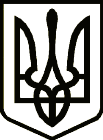 УКРАЇНАСРІБНЯНСЬКА СЕЛИЩНА РАДАЧЕРНІГІВСЬКОЇ ОБЛАСТІРІШЕННЯ(двадцять перша сесія сьомого скликання)30 серпня  2019 року смт СрібнеПро підвіз здобувачів освіти Срібняської селищної ради (Срібнянської ОТГ) Чернігівської області              Керуючись статтею 26 Закону України «Про місцеве самоврядування в Україні», відповідно до статей 13, 56 Закону України «Про освіту», Закону України  «Про дорожній рух», наказу Міністерства освіти і науки України від 02.10.2014 року №1124  «Інструкції щодо організації та проведення екскурсій і подорожей  з учнівською та студентською молоддю», листа Міністерства освіти і науки України №1/11-975 від 29.01.2018 року «Щодо програми Шкільний автобус», рішення тринадцятої сесії сьомого скликання Срібнянської селищної ради від 27 вересня 2018 року «Про затвердження  Програми  «Про підвіз здобувачів освіти Срібняської селищної ради (Срібнянської ОТГ) Чернігівської області  на 2018 – 2020 роки», з метою забезпечення доступності освіти для дітей, які проживають у населених пунктах, де відсутні заклади загальної середньої освіти, та витрати бюджетних  коштів за призначенням та ефективно, селищна рада вирішила:        1. Затвердити мережу маршрутів шкільних автобусів щодо підвезення здобувачів освіти та педагогічних працівників закладів загальної середньої освіти до місць навчання, роботи та у зворотному напрямку на 2019 – 2020 навчальний рік згідно додатка.       2.Відділу освіти, сімї, молоді та спорту Срібнянської селищної ради:       2.1.Здійснювати контроль за станом підвозу здобувачів освіти, які проживають у населених пунктах, де відсутні заклади загальної середньої освіти.       2.2.Забезпечити використання бюджетних коштів за призначенням ефективно.        3. Контроль за виконанням рішення покласти на заступника селищного голови з гуманітарних  питань та соціальної політики В. Шуляка.Секретар  ради                                                          І.МАРТИНЮК                                                                              Додаток                                                                                   Рішення сесії                                                                              сьомого скликання                                                                                 Срібнянської селищної ради                                                                              від 30 серпня 2019 рокуМережа маршрутів підвезення здобувачів освіти та педагогічних працівників закладів загальної середньої освіти до місць навчання, роботи та у зворотному напрямку на 2019 – 2020 навчальний рік:маршрут № 1 (Срібне – Артеменків – Никонівка – Олексинці – Срібне – Побочіївка – Гриціївка – Срібне); маршрут № 2 (Срібне – Артеменків – Срібне – Поділ – Дейманівка – Гурбинці – Срібне); маршрут № 3 (Срібне – Поділ – Савинці – Хукалівка –  Горобіївка – Срібне); маршрут № 2 (Срібне – Харитонівка  – Карпилівка –   Лебединці – Карпилівка – Срібне) – 111 км ; маршрут № 5 (Дігтярі – Іванківці – Дігтярі – Міняйлівка – Гнатівка – Дігтярі); маршрут № 6 (Сокиринці – Васьківці – Калюжинці – Сокиринці ).                                                                                Додаток                                                                              Рішення сесії                                                                              сьомого скликання                                                                                 Срібнянської селищної ради                                                                              від 30 серпня 2019 рокуМережа маршрутів підвезення здобувачів освіти та педагогічних працівників закладів загальної середньої освіти до місць навчання, роботи та у зворотному напрямку на 2019 – 2020 навчальний рік:маршрут №1 (підвіз до місць навчання, роботи) Срібне – Кути – Поділ – Срібне – Никонівка – Олексинці  - Срібне – Побочіївка – Гриціївка – Срібне – (47,5  км); маршрут №1( підвіз у зворотному напрямку) Срібне – Побочіївка – Гриціївка – Срібне – Олексинці – Никонівка – Артеменків – Срібне (43,5 км);маршрут №2 (підвіз до місць навчання, роботи) Срібне – Харитонівка – Гриціївка –Харитонівка – Карпилівка –   Лебединці – Карпилівка – Срібне) – (63 км ) ; маршрут № 2 (підвіз у зворотному напрямку) Срібне – Кути – Поділ –  Срібне – Побочіївка –  Гриціївка–Харитонівка – Карпилівка –Лебединці – Карпилівка - Харитонівка – Срібне – (66 км ); маршрут № 3 (підвіз до місць навчання, роботи) Срібне – Артеменків – Срібне – Дейманівка – Гурбинці – Гнатівка – Гурбинці – Горобіївка – Савинці – Хукалівка – Савинці – Срібне ( 69 км. );маршрут № 3 (підвіз у зворотному напрямку) Срібне – Гурбинці – Дейманівка – горбинці – Савинці – Хукалівка – Савинці – Горобіївка – Срібне (66,5 км.);маршрут № 4  (підвіз до місць навчання, роботи ) Дігтярі – Іванківці – Дігтярі  – Гнатівка – Дігтярі – Міняйлівка – Дігтярі (25 км);маршрут № 4  (підвіз у зворотному напрямку)  Дігтярі – Іванківці – Дігтярі  –Міняйлівка – Дігтярі – Гурбинці – Дігтярі  (29 км);маршрут № 5маршрут №6 (Сокиринці – Васьківці – Калюжинці – Сокиринці ).  